Ужурский районный Совет депутатов РЕШИЛ:Утвердить план работы Ужурского районного Совета депутатов на 2017 год согласно приложению.Председатель Ужурского районного Совета депутатов 						     С.С. СемехинПЛАН РАБОТЫ Ужурского районного Совета депутатов на 2017 год1. Вопросы, рассматриваемые на заседаниях Ужурского районного Совета депутатов2. Вопросы, рассматриваемые на заседаниях постоянно комиссии по бюджету, налогам, экономической политике и сельскому хозяйству3. Вопросы, рассматриваемые на заседаниях постоянной комиссии по вопросам социального развития4. Вопросы, рассматриваемые на заседаниях постоянной комиссии по вопросам безопасности, ЖКХ и благоустройства5. Вопросы, рассматриваемые на заседаниях постоянной комиссии по вопросам местного самоуправления и развития институтов гражданского общества6. Основные мероприятия, работа с населением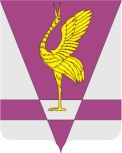 УЖУРСКИЙ РАЙОННЫЙ СОВЕТДЕПУТАТОВРЕШЕНИЕУЖУРСКИЙ РАЙОННЫЙ СОВЕТДЕПУТАТОВРЕШЕНИЕУЖУРСКИЙ РАЙОННЫЙ СОВЕТДЕПУТАТОВРЕШЕНИЕ21.12.2016 г. Ужур№ 17-108р Об утверждении плана работы Ужурского районного Совета депутатов на 2017 годОб утверждении плана работы Ужурского районного Совета депутатов на 2017 годОб утверждении плана работы Ужурского районного Совета депутатов на 2017 годПриложение к решению Ужурского районного Совета депутатов от 21.12.2016 № 17-108р№ п/пСодержание вопросаДата рассмотренияДокладчикОтветственный за подготовку1.Об отчете главы Ужурского района за 2016 год2 кварталЗарецкий К.Н.Зарецкий К.Н.2. Об отчете председателя контрольно-счетной комиссии Ужурского района за 2016 год2 кварталСорх О.В.Сорх О.В.3.Об отчете начальника отдела МВД по Ужурскому району по мере необходимостиНикулин А.И.Никулин А.И.4.О протестах, представлениях прокурорапо мере поступленияПредседатели постоянных комиссийМингачева Т.В.,Шкуратова М.Г.,Председатели постоянных комиссий5.Об утверждении отчета об исполнении районного бюджета за 2016 год2 кварталВинтер Н.А.Зарецкий К.Н.Подсохина В.Ф.6Об участии Ужурского района в краевых и федеральных программах по строительству жилья молодым специалистам, проживающим в сельской местности2 кварталДьякова Т.В.Богданова В.А.Подсохина В.Ф.7Об арендной плате за земельные участки в 2018 году4 кварталБуякас В.В.Зарецкий К.Н.Буякас В.В.Подсохина В.Ф.8О районном бюджете на 2018 год и плановый период 2019-2020 годы4 кварталВинтер Н.А.Зарецкий К.Н.Подсохина В.Ф.9О внесении изменений в районный бюджет на 2017 год и плановый период 2018-2019 годыПо мере необходимостиВинтер Н.А.Зарецкий К.Н.Подсохина В.Ф.10Об отчете председателя контрольно-счетной комиссии Ужурского района за 2016 год1 кварталСорх О.В.Сорх О.В.11О деятельности контрольно-счетной комиссии Ужурского района за первое полугодие 2017 года4 кварталСорх О.В.Сорх О.В.12Об обеспечении жилыми помещениями детей-сирот и детей, оставшихся без попечения родителей, лиц из числа детей-сирот и детей оставшихся без попечения родителей в рамках подпрограммы «Обеспечение реализации муниципальной программы и прочие мероприятия в области образования» муниципальной программы «Развитие дошкольного, общего и дополнительного образования Ужурского района» и о контроле за опекунами и попечителями по выполнению возложенных на них обязанностей4 кварталРуководитель управления образованияБогданова В.А.Копытова Е.В.Агеева Т.Г.13О реализации муниципальной программы «Молодежь Ужурского района в XXI веке» в 2016 году2 кварталВеденеева Н.Н.Богданова В.А.Петренко В.А.14О реализации муниципальной программы «Развитие физической культуры, спорта, туризма в Ужурском районе» в 2016 году2 кварталАбрамчуков А.А.Богданова В.А.Воробьев А.А.15О реализации мероприятий, посвященных празднованию Дня Победы2 кварталШахов П.Г.Богданова В.А.Мокрецов В.Я.16О подготовке мероприятий подпрограммы «Безопасный, качественный отдых и оздоровление детей в летний период»2 кварталБухтояров С.К.Богданова В.А.Агеева Т.Г.17О выполнении подпрограммы «Безопасный, качественный отдых и оздоровление детей в летний период»3 кварталБухтояров С.К.Богданова В.А.Агеева Т.Г.18О завершении отопительного сезона 2016-2017 годы2 кварталМартынова И.Т.Казанцев Ю.П.19О подготовке к отопительному периоду 2017-2018 годы3 кварталМартынова И.Т.Казанцев Ю.П.20Контроль отопительного сезона 2016-2017 годыПо мере необходимостиМартынова И.Т.Зарецкий И.Л.Морозов Н.И.21О подготовке к паводковому периоду на территории Ужурского района1 и 3 кварталыПыхтин С.И.Казанцев Ю.П.22Об обеспечении пожарной безопасности на территории района2 и 3 кварталыПыхтин С.И.Казанцев Ю.П.23Об обеспечении безопасности новогодних мероприятий4 кварталПыхтин С.И.Казанцев Ю.П.Казанцев Ю.П.24Об утверждении Положения о районном конкурсе «На лучшую работу депутатов сельского поселения» в 2017 году2 кварталМингачева Т.В.Мингачева Т.В.Фатюшин Г.П.25Об утверждении Положения о конкурсе «Благоустройство сельских территорий» в 2017 году2 кварталМингачева Т.В.Мингачева Т.В.Фатюшин Г.П.26Об утверждении Положения о районном конкурсе «Делопроизводство» в 2017 году2 кварталМингачева Т.В.Мингачева Т.В.Фатюшин Г.П.27О занесении граждан на Доску почёта 
«Ими славится земля Ужурская»2 кварталМингачева Т.В.Мингачева Т.В.Фатюшин Г.П.28Об утверждении результатов районного конкурса «На лучшую работу депутатов сельского поселения» 3 кварталМингачева Т.В.Мингачева Т.В.Фатюшин Г.П.29Об утверждении результатов районного конкурса «Благоустройство сельских территорий» 3 кварталМингачева Т.В.Мингачева Т.В.Фатюшин Г.П.30Об утверждении результатов районного конкурса «Делопроизводство»3 кварталМингачева Т.В.Мингачева Т.В.Фатюшин Г.П.31О представлении ходатайства о награждении Почетной грамотой Законодательного Собрания Красноярского краяв течение годаМингачева Т.В.Мингачева Т.В.Фатюшин Г.П.32О внесении изменений и дополнений в Устав Ужурского района Красноярского краяпо мере необходимостиМингачева Т.В.Мингачева Т.В.Шкуратова М.Г.Фатюшин Г.П.№ п/пСодержание вопросаДата рассмотренияДокладчикОтветственный за подготовку1Об утверждении отчета об исполнении районного бюджета за 2016 год2 кварталВинтер Н.А.Зарецкий К.Н.Подсохина В.Ф.2Об участии Ужурского района в краевых и федеральных программах по строительству жилья молодым специалистам, проживающим в сельской местности2 кварталДьякова Т.В.Богданова В.А.Подсохина В.Ф.3Об арендной плате за земельные участки в 2018 году4 кварталБуякас В.В.Зарецкий К.Н.Буякас В.В.Подсохина В.Ф.4О районном бюджете на 2018 год и плановый период 2019-2020 годы4 кварталВинтер Н.А.Зарецкий К.Н.Подсохина В.Ф.5О внесении изменений в районный бюджет на 2017 год и плановый период 2018-2019 годыПо мере необходимостиВинтер Н.А.Зарецкий К.Н.Подсохина В.Ф.6Об отчете председателя контрольно-счетной комиссии Ужурского района за 2016 год1 кварталСорх О.В.Сорх О.В.7О деятельности контрольно-счетной комиссии Ужурского района за первое полугодие 2017 года4 кварталСорх О.В.Сорх О.В.№ п/пСодержание вопросаДата рассмотренияДокладчикОтветственный за подготовку1Об обеспечении жилыми помещениями детей-сирот и детей, оставшихся без попечения родителей, лиц из числа детей-сирот и детей оставшихся без попечения родителей в рамках подпрограммы «Обеспечение реализации муниципальной программы и прочие мероприятия в области образования» муниципальной программы «Развитие дошкольного, общего и дополнительного образования Ужурского района» и о контроле за опекунами и попечителями по выполнению возложенных на них обязанностей4 кварталРуководитель управления образованияБогданова В.А.Копытова Е.В.Агеева Т.Г.2О реализации муниципальной программы «Молодежь Ужурского района в XXI веке» в 2016 году2 кварталВеденеева Н.Н.Богданова В.А.Петренко В.А.3О реализации муниципальной программы «Развитие физической культуры, спорта, туризма в Ужурском районе» в 2016 году2 кварталАбрамчуков А.А.Богданова В.А.Воробьев А.А.4О реализации мероприятий, посвященных празднованию Дня Победы2 кварталШахов П.Г.Богданова В.А.Мокрецов В.Я.5О подготовке мероприятий подпрограммы «Безопасный, качественный отдых и оздоровление детей в летний период»2 кварталБухтояров С.К.Богданова В.А.Агеева Т.Г.6О выполнении подпрограммы «Безопасный, качественный отдых и оздоровление детей в летний период»3 кварталБухтояров С.К.Богданова В.А.Агеева Т.Г.№ п/пСодержание вопросаДата рассмотренияДокладчикОтветственный за подготовку1О завершении отопительного сезона 2016-2017 годы2 кварталМартынова И.Т.Казанцев Ю.П.2О подготовке к отопительному периоду 2017-2018 годы3 кварталМартынова И.Т.Казанцев Ю.П.3Контроль отопительного сезона 2016-2017 годыПо мере необходимостиМартынова И.Т.Зарецкий И.Л.Морозов Н.И.4О подготовке к паводковому периоду на территории Ужурского района1 и 3 кварталыПыхтин С.И.Казанцев Ю.П.5Об обеспечении пожарной безопасности на территории района2 и 3 кварталыПыхтин С.И.Казанцев Ю.П.6Об обеспечении безопасности новогодних мероприятий4 кварталПыхтин С.И.Казанцев Ю.П.№ п/пСодержание вопросаДата рассмотренияДокладчикОтветственный за подготовку1Об утверждении Положения о районном конкурсе «На лучшую работу депутатов сельского поселения» в 2017 году2 кварталМингачева Т.В.Мингачева Т.В.Фатюшин Г.П.2Об утверждении Положения о конкурсе «Благоустройство сельских территорий» в 2017 году2 кварталМингачева Т.В.Мингачева Т.В.Фатюшин Г.П.3Об утверждении Положения о районном конкурсе «Делопроизводство» в 2017 году2 кварталМингачева Т.В.Мингачева Т.В.Фатюшин Г.П.4О занесении граждан на Доску почёта 
«Ими славится земля Ужурская»2 кварталМингачева Т.В.Мингачева Т.В.Фатюшин Г.П.5Об утверждении результатов районного конкурса «На лучшую работу депутатов сельского поселения» 3 кварталМингачева Т.В.Мингачева Т.В.Фатюшин Г.П.6Об утверждении результатов районного конкурса «Благоустройство сельских территорий» 3 кварталМингачева Т.В.Мингачева Т.В.Фатюшин Г.П.7Об утверждении результатов районного конкурса «Делопроизводство»3 кварталМингачева Т.В.Мингачева Т.В.Фатюшин Г.П.8О представлении ходатайства о награждении Почетной грамотой Законодательного Собрания Красноярского краяв течение годаМингачева Т.В.Мингачева Т.В.Фатюшин Г.П.9О внесении изменений и дополнений в Устав Ужурского района Красноярского краяпо мере необходимостиМингачева Т.В.Мингачева Т.В.Шкуратова М.Г.Фатюшин Г.П.№ п/пНаименование мероприятияДата проведенияОтветственный за подготовкуРайонный конкурс «На лучшую работу депутатов сельского поселения»  2-3 кварталМингачева Т.В.Фатюшин Г.П.Районный конкурс «Благоустройство сельских территорий» 2-3 кварталМингачева Т.В.Фатюшин Г.П.Районный конкурс «Делопроизводство»2-3 кварталМингачева Т.В.Фатюшин Г.П.Проведение круглых столов на тему «Развитие институтов гражданского общества»в течение годаМингачева Т.В.Фатюшин Г.П.Проведение семинаров по вопросам местного значения и организации работы органов местного самоуправленияв течение годаМингачева Т.В.Фатюшин Г.П.Содержание Доски почета «Ими славится земля Ужурская»в течение годаМингачева Т.В.Фатюшин Г.П.Проведение собраний граждан в населенных пунктах районав течение годаМингачева Т.В.Семехин С.С.Публичные слушанияв течение годаМингачева Т.В.Семехин С.С.Учеба в Кадровом центрепо графикуМингачева Т.В.Семехин С.С.Обеспечение депутатов нормативными актами по вопросам местного значенияв течение годаМингачева Т.В.Семехин С.С.